ŽILINSKÁ UNIVERZITA V ŽILINEFAKULTA RIADENIA A INFORMATIKY
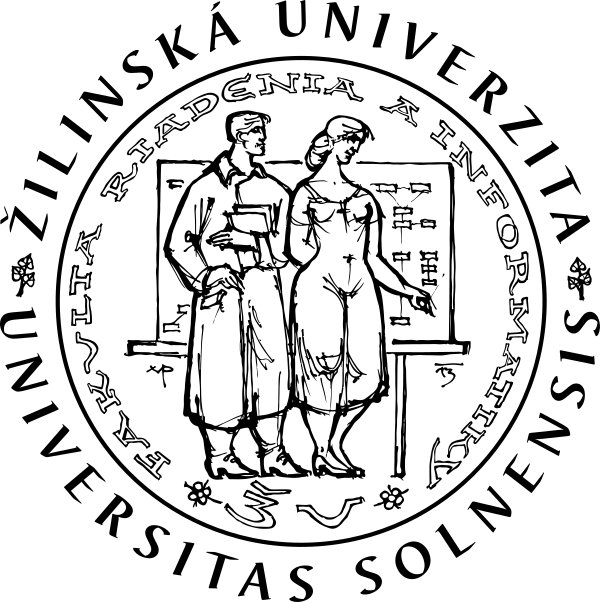 PÍSOMNÝ PROJEKT O VYKONANEJ ODBORNEJ PRAXIŠtudijný program: manažmentMeno Priezvisko študentaNázov navštevovanej spoločnostiSídlo spoločnosti (mesto)Žilina, 2018ČESTNÉ VYHLÁSENIEČestne vyhlasujem, že svoju odbornú prax som vykonal/a v spoločnosti (názov) sídliacej (sídlo spoločnosti, adresa spoločnosti) v období  (mesiac, rok – mesiac, rok). Všetky skutočnosti uvedené v tomto písomnom projekte som spracoval/a na základe poskytnutých dokumentov spoločnosti, rozhovorov uskutočnených so zamestnancami spoločnosti a vlastného pozorovania počas vykonávanej odbornej praxe. Text, obrázky a tabuľky, pri ktorých nie je uvedený citačný zdroj, sú výsledkom môjho vlastného spracovania.Žilina, apríl 2018	.................................	    Meno PriezviskoZOZNAM POUŽITÝCH SKRATIEKCFO		finančný riaditeľ	(Chief Financial Officer)COO		prevádzkový riaditeľ	(Chief Operations Officer)CHRO		personálny riaditeľ	(Chief Human Resources Officer)CSO		obchodný riaditeľ	(Chief Sales Officer)OBSAH (príklad)Úvod												  41. 	STRUČNÁ CHARAKTERISTIKA SPOLOČNOSTI	52.	POSTUP A CHARAKTER VYKONÁVANEJ ODBORNEJ ČINNOSTI	  83.	NAJVÝZNAMNEJŠIE POZNATKY ZÍSKANÉ PRAXOU	10Záver	12Zoznam použitých podnikových dokumentov	13 Prílohy 	14ÚVODVysvetlenie dôvodov, pre ktoré si študent/ka pre vykonanie odbornej praxe vybral/a práve túto spoločnosť. Zámery, ktoré si študent/ka stanovil/a pre svoju odbornú prax a o ktorých predpokladá, že sa ich z pohľadu úspešného štúdia v študijnom programe 3.3.15 manažment podarí dosiahnuť.STRUČNÁ CHARAKTERISTIKA SPOLOČNOSTIStručné a výstižné charakterizovanie zvolenej spoločnosti, ktoré môže byť napísané podľa nasledujúcej štruktúry:presný názov a adresa spoločnosti, veľkosť spoločnosti,predmet činnosti, ciele spoločnosti,organizačná štruktúra spoločnosti.najvýznamnejšie úspechy i neúspechy spoločnosti, najvýznamnejší partneri spoločnosti,používané technológie a pod.POSTUP A CHARAKTER VYKONÁVANEJ ODBORNEJ ČINNOSTIPrezentovanie konkrétneho postupu, ako prebiehala odborná prax, pričom text môže byť sústredený na nasledujúce aspekty:úvodná forma komunikácie so spoločnosťou pri voľbe a odsúhlasovaní vykonania praxe v tejto spoločnosti, intervaly/periodicita návštev spoločnosti, pridelený konzultant, dohodnuté pravidlá spolupráce s konzultantom a ostatnými zamestnancami spoločnosti atď.Charakter vykonávanej odbornej činnosti má byť opísaný dostatočne konkrétne, aby bolo možné identifikovať, čím sa študent/ka počas praxe zaoberal/a, napríklad: konkrétne činnosti vykonávané počas praxe,obsah a náročnosť vykonávaných činností,prepojenosť na študijný program manažment (činnosti v oblasti marketingu, logistiky, riadenia, ľudských zdrojov, ekonomiky atď.).NAJVÝZNAMNEJŠIE POZNATKY ZÍSKANÉ PRAXOUPresvedčivé prezentovanie všetkých poznatkov, ktoré študent/ka získa/a počas svojej odbornej praxe. Opis týchto poznatkov a vysvetlenie ich prínosu.Vztiahnutie a porovnanie získaných praktických poznatkov odpozorovaných a nadobudnutých počas praxe s poznatkami získanými štúdiom jednotlivých predmetov na Fakulte riadenia a informatiky Žilinskej univerzity.ZÁVERCelkové zhrnutie priebehu praxe, posúdenie pozitívnych aj negatívnych aspektov vykonávaných činností a prínos pre štúdium v študijnom programe 3.3.15 manažment na Fakulte riadenia a informatiky Žilinskej univerzityZoznam použitých podnikových dokumentovAxiom+, s. r. o. (2018). Výročná správa o činnosti Axiom+, s. r. o. za rok 2017. (Online). Dostupné na: www.axiom+.sk. (Cit. 22-01-2018).xxxxxxPrílohyPrezentovanie príloh v prípade, akú sú potrebné pre písomný projekt o vykonaní odbornej praxe, napr.:Príloha 1: 	Geografické rozmiestnenie pobočiek spoločnosti (iba ak je relevantné)Príloha 2: 	Porovnanie parametrov produkcie s najvýznamnejšími výrobcami (iba ak je relevantné)Príloha 3:	xxxxxxxxxxxx 